2024頭份四月八 靚燈好客節校園青年文化爐主-創意供桌迎媽祖簡章及報名表活動說明：	為了讓頭份在地學子更深入了解頭份四月八客庄媽祖遶境盛事，特舉辦「創意供桌迎媽祖」活動。學子將結合在地客家慶典及信仰，設計創意供桌準備迎媽祖所需。藉由同學相互合作、親身參與籌劃、設計、採購和擺設供桌的過程，更深刻地理解頭份四月八及客庄媽祖遶境的文化，感受祈求平安的慶典氛圍。活動對象：頭份市內國小學生，以學校為單位。評選時間：5月15日(三)09:00。評選地點：頭份市公所旁。報名期間：即日起~4月10日17:00前。報名方式：統一網路報名；請上緣頭小份粉絲專頁置頂貼文點選連結。補助費用撥發日期：4月15日(一)永貞宮巡庄遶境日期：5/14(二)、5/15(三)、5/16(四)辦法說明：1.請學校選出青年爐主3-5人為代表(不含指導老師)，主要負責統籌創意供桌  設計事宜。點選報名表下載連結，將填寫完成的報名表再上傳至指定雲端。2.市公所於審核通過後，提撥6,000元提貨券做為採買籌辦費用。3.5月15日(三)09:00前到市公所完成創意供品、供桌佈置，進行評比及迎神。4.評比後結果送交頭份市公所，另擇日頒獎。5.籌備過程，請指導老師拍照(10張內即可)及錄影(3分鐘內)紀錄，上傳至指定雲端 做為補助費用的撥補依據及成果展現，相關紀錄也將於活動後公佈於頭份市公所- 緣頭小份粉絲專頁中。6.主辦單位保有最終修改、變更、活動解釋及取消本活動之權利，若有相關異動將  會公告於網站，恕不另行通知媽祖遶境路線參考評分佔比獎金及獎狀報名表及成果上傳雲端連結：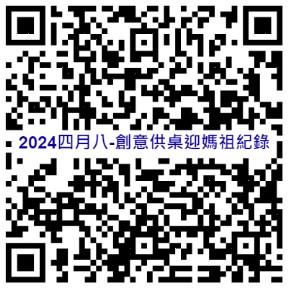 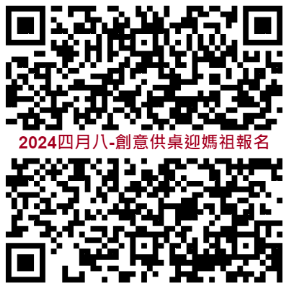 2024頭份四月八-青年文化爐主報名表附件一、創意供桌設計內容示意：永貞宮遶境日期行經學校順序5/14星期二(農曆4月7日)第一天神轎隊出發-永貞國小/上午-尖山國小中午-新興國小/下午-信德國小5/15星期三(農曆4月8日)第二天徒步遶境出發-斗煥國小/上午-僑善國小上午-頭份國小/下午-六合國小/下午-蟠桃國小5/16星期四(農曆4月9日)第三天徒步遶境上午-建國國小/中午-后庄國小/下午-信義國小評分項目設計創意參與人數供品豐富度文化符合度分數佔比40%10%20%30%名次獎金組數金質獎及團體獎狀乙面6,0001銀質獎及團體獎狀乙面5,0002銅質獎及團體獎狀乙面3,0003文化傳承獎及團體獎狀乙面2,0002媽祖精神獎及團體獎狀乙面2,0002最具創意獎及團體獎狀乙面2,0002學校帶隊老師聯絡電話辦公室電話：_________________________手機號碼：___________________________辦公室電話：_________________________手機號碼：___________________________設置地點姓名年級班級姓名年級班級姓名年級班級姓名年級班級姓名年級班級經討論後，我們想設計的創意供桌內容是? (請以繪畫方式呈現，頁面不足可以附件方式提供)經討論後，我們想設計的創意供桌內容是? (請以繪畫方式呈現，頁面不足可以附件方式提供)經討論後，我們想設計的創意供桌內容是? (請以繪畫方式呈現，頁面不足可以附件方式提供)經討論後，我們想設計的創意供桌內容是? (請以繪畫方式呈現，頁面不足可以附件方式提供)最想在本次經驗中獲得的是?(50字簡述)最想在本次經驗中獲得的是?(50字簡述)最想在本次經驗中獲得的是?(50字簡述)最想在本次經驗中獲得的是?(50字簡述)本份資料及相關聯繫資料僅做四月八活動使用，不作任何其他使用，一經入選青年文化爐主，將再進行後續連繫，並提撥活動補助經費及茶水等相關周邊事宜。本份資料及相關聯繫資料僅做四月八活動使用，不作任何其他使用，一經入選青年文化爐主，將再進行後續連繫，並提撥活動補助經費及茶水等相關周邊事宜。本份資料及相關聯繫資料僅做四月八活動使用，不作任何其他使用，一經入選青年文化爐主，將再進行後續連繫，並提撥活動補助經費及茶水等相關周邊事宜。本份資料及相關聯繫資料僅做四月八活動使用，不作任何其他使用，一經入選青年文化爐主，將再進行後續連繫，並提撥活動補助經費及茶水等相關周邊事宜。